            Кыргыз республикасынын    билим  берүү  жана  илим минстрлиги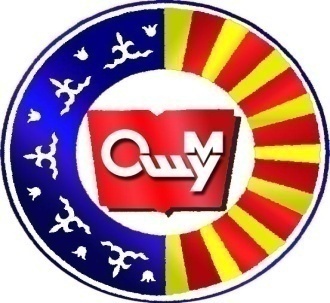              Ош мамлекеттик университети           Медицина факультети“Урология, оперативдик хирургия жана тери-венерология”кафедрасынын 2017-2018 –окуу жылынын биринчи жарым  жылдык жыйынтыгы боюнча  эсеп-кысабы.                                                                       Кафедранын кенешмесинин 2018жылдын  15-январь                                                                                    № 6  ПРОТОКОЛУ  менен бекитилди                                                             ОШ – 2018г.    1. Кафедранын окутуучулары жана комокчу персаналдары боюнча маалымат:1 таблицаКафедрадагы профеессордук – окутуучулук курамдым сапаттык корсоткуч2 таблица1.Матазов Бакыт Абдылдаевич – кафедра башчысы,медицина илимдеринин  кандидат,доцент.Урология предметинен лекция окуйт, практикалык сабактарын отот. Кафедрнын окуу-тарбиялык,илимий- изилдоочулук, илимий – методикалык, уюштуруучулук, чарбалык ишмердуулугун камтыган даяр жана комплекстик пландарыны тузулуусун жана ишке ашырулуусун жетектейт, козомолдойт. Кафедрнын предметтери боюнча окуу процесстерин  журусу системалуу турдо контролдойт.Кафедранын илимий изилдоочулук иштерине туздон-туз активдуу катышат жана жетектейт.МедФакултетте Илимий кенешинин мучосу.2.Жунусов Абсалам Тажибаевич - медицина илимдеринин  кандидат,доцент.Урология жана андрология предметинен лекция окуйт, практикалык сабактарын отот. Кафедрнын окуу-тарбиялык, илимий- изилдоочулук, илимий – методикалык иштерин аткарат. Илиий чыгармаларын жана урология боюнча усулдук уюштуруу иштерин жыл бою аткарат.Урология жана андрология боюнча тестерди ,модулдудук суроолорду жана экзамендик тестерди тузууго туздон-туз активдуу катышат. Кафедрада илим изилдоочу болуп эсептелип, доктордук илимий иштин устундо иштеп жатат, 3. Ажикулова Венера Сатвалдиевна - медицина илимдеринин  кандидаты, доцентти. Кафедранын завучу. Кафедранын номенклатура боюнча иш кагаздарын алып барат. « Тери-венерология»  предметинен лекция окуйт жана практикалык сабактарын отот. Предметтер боюнча окуу планданын тузот, модулдардын графигин, тестерди, экзамендик суролордун жана билеттердин тузулуусун тууралыгын козомолдойт. Кафедранын предметтери боюнча окуу процесстерин  журусу системалуу турдо контролдойт. Кафедранын илимий изилдоочулук иштерине туздон-туз активдуу катышат.илимий чыгармаларды жана конференцияларга катышат. 4. Атабаев Таалай Кубанычбекович – окутуучу, кафедрада илимий иштер боюнча жооптуу,кафедранын илимий методикалык  кенешинин торагасы. Кафедрада «оперативный хирургия» предмети боюнча лекция окуйт жана практикалык сабак откорот.Кафедрада илимий иштер боюнча жооптуу болгондуктан ал окутуучуларга жана студенттерге илимий иштердин журуусун козомолдойт жана илимий конференцияларга ,кружокторго катышуусун козомолго алат жана уюштурат.Оперативдуу хирургия адистиги боюнча илимий изилдоочу болуп кандидаттык илимий иштердин устундо иштеп жатат.5. Шарипова Майрамкан Амирбековна - окутуучу, «Тери-венерология» предметинен  практикалык сабактарын откорот. Тери венерология предмети боюнча тестерди,иш программасын ,силабусун жана модулдук суролорун тузот.Кафедранын илимий изилдоочулук иштерине туздон-туз активдуу катышат. Кафедрада илим изилдоочу болуп эсептелип, илимий иштин устундо ишеп жатат, илимий жетекчиси м.и.д.,проф. Мамаев Т.М.6. Курбанова Наргиза Нуралиевна – окутуучу, «теривенерология » предметинен практикалык сабактарды откорот жана ошону менен бирге кафедрада усулдук методикалыкиштердин тура иштосуно козомол салат жана усулдук иштерин уюштуруусун жыл бою аткарат. Кафедрада теривенерология предмети боюнча тестерди,маселелерди жана модулдук суроолорду экзаменге даярдайт ,avn-ге киргизет. жана  тайпалык журналдардын тууралыгын толтуруп козомолдойт.  сааттардын пландарын тузот жана жазылган иш чараларын аткарылуусун уюштурат жана козомолдойт.7. Ураимова Клара Рустамовна - – окутуучу. Кафедрада «оперативный хирургия» предмети боюнча лекция окуйт жана практикалык сабак откорот.Куратордук сааттарды болунгон тайпалалга оз убагында откоруп турат. Кафедранын  отурумдарынын катсысы болуп иш жургузот жана факультеттин коомдук иштерине катышат.8. Маматисаков Абдыкахар Абдыманапович – окутуучу. Кафедрада  андрология(тандап алуу курсуну) жана теривенерология предмети боюнча практикалык сабак откорот, ага куратор болуп иш жургузот. Кафедрада куратордук сааттардын отулуусун,куратодук журналдардын толтуруусун козомолдойт. Куратордук сааттардын пландарын тузот жана жазылган иш чараларын аткарылуусун уюштурат жана козомолдойт.9. Ашурали уулу Шерзод– окутуучу жана методист. Кафедрада  урология жана андрология(тандап алуу курсунун)  предметтери боюнча практикалык сабактарга методикалык пландарды,аудиториялык фонд жана усулдук уюштуруучу иштерди  жургузот. Куратордук сааттарды болунгон тайпалалга оз убагында откоруп турат. Кафедранын жана факультеттин коомдук иштерине активдуу катышат. Кафедранын  жана факультеттин коомдук иштерине активдуу катышат. Кафедрада  илимий конфференцияларга катышууну козомолдоо  кружокторду откорот.2.Кафедранын окуу  жуктомдорунун аткарылышы (бюджет, контракт, окуу)«Урология,оперативдуу хирургия жана теривенерология» кафедрасынын  2017 - 2018 – окуу жылына 5799 саат колому берилген ( 180 –бюджет, 5619-контракт), анын ичинен  1- жарым жылдыгында 3882,5  саат пландалып,  пландалган окуу 3882,5 саат -жуктому толугу менен аткарылды:- бюджеттин сааты биринчи жарым жылдыкта  жок.                                                                                      -контракт 3882,5                                                                                     1-жарым жылдын контракт сааттарынын эсеби                                        3 таблицаПредметтер боюнча студенттердин жетишүүсү   (курс, группа, дисциплина,окутуучу)Урология – 4курс лечфак, экзамен-7 семестр     10 января 2018года                                                                                                      4таблицаТери-венерология – экзамен  4 курс, 7-семестр  “Лечебное дело” – 30 декабрь  2017ж       Оперативная хирургия  - экзамен, 3 курс,  5семестр ,  “Лечебное дело” – 12 января                                                                                                        Акыркы 5-жылдагы жетишуу корсоткучторунун озгоруу динамикасы5 таблица№Фамилия,аты-жонуЭэлеген кызматы Илимий даражасыКонкурстан откон мооноту1.Матазов Б.А.Каф.башчысы,доцентм.и.к. Буйрук№370/1 06.10.172. Жунусов А.ТДоцент (совместитель)м.и.к.Буйрук№30910.04.153.Ажикулова В.Сдоцентм.и.к.Буйрук№273/119.09.174.Шарипова М.А.Окутуучу (совместитель)Буйрук№327/1 27.10.105.Атабаев Т.К.окутуучу, Буйрук№394/117.10.126.Ураимова К.Р.ОкутуучуБуйрук№380/113.11.10.7.Курбанова Н.Н.ОкутуучуБуйрук№571 27.10.178. Маматисаков А.А.ОкутуучуБуйрук№583/127.10.179.Ашурали у.Ш.ОкутуучуБуйрук № 945/1 28.12.1710.Аширали уулу Ш.методистБуйрук №538/1 21.10.15№профессордоцентАга окутуучуокутуучуБаары-3-69№ Аты-жонуКызматы Конкурстан откон моонотуАлган наам сыйлыктарыБилимин оркундотуусу(тренингти аталышы,сертификат берген мекеме,жылы)1Матазов Б.А.Зав.каф. доцентКонкурс 2018ж.2010ж. КРнын саламаттык сактоонын ардактуу кызматкери  Ардак грамота Турция Измир шаары 2013ж.  Буткул дуйноолук конгресс, (Сертификат). Индия Дели 2016ж. таажрыйба алмашуу. Ысык-Кол 2017ж. Буткул дуйноолук Форуму (Сертификат). КР нын Уйбуулолук дарыгерлердин II-Сьезди Конференция (Сертификат) КРнын окмотунун Ош облосундагы ыйгарым окулунун 2017ж. Ош МУ нун Ардак грамота.2Жунусов А.Т.Доцент 2014ж.2010ж. КРнын саламаттык сактоонын ардактуу кызматкери  Ардак грамота ОшМУ 2015ж.Кыргыз окмотуна караштуу Эркин Тоо гезитинин иликтоосу боюнча «2017ж. Жылдын мыкты даарыгери» номинациясынын диплому.Турция Измир шаары 2013ж.  Буткул дуйноолук конгресс, (Сертификат). КР нын Уйбуулолук дарыгерлердин II-Сьезди Конференция (Сертификат). Ысык-Кол 2017ж. Буткул дуйноолук Форуму (Сертификат). 2017ж. г.Ош международный конференция врачей ультра звуковой диагностики. 2016ж. г.Казань РФ Навигационная хирургия под контролям УЗИ (Сертификат)3Ажикулова В.С.доцент2018ж.2012ж. КРнын саламаттык сактоонын ардактуу кызматкери Ардак Граммота Мед.фак. 2015ж. ОшГУ 2017. 2014,2015ж Сертификат Конференция г. Ош, 2016ж. Россия Новосибирск (конференция) сертификат, 2017ж Тренинг GAZT, 2017ж EDNET(Сертификат)2017ж. г. Самара конференция (Сертификат)4Курбанова Н.Н.окутуучуАрдак ГрамотаСертификат Бишкек Ассоциация дерматокосметологов 2015ж., Сертификат Бишкек «Перманентный макиаж» 2015ж. Сертификат Бишкек «Перманентный макиаж» 2017ж.5Маматисаков А.А.окутуучуАрдак Грамота, КРнын саламаттык сактоонын ардактуу кызматкери 2017ж.Сертификат г. Ош 2015ж. Конференция дерматовенерологов КР.6Атабаев Т.К.окутуучу2017ж. КРнын хирургтарынын Конференциясы М. Мамакеевтин 90 жылдыгына юбилейине арналган  7Шарипова М.А.окутуучу2010ж. КРнын саламаттык сактоонын ардактуу кызматкери  Ардак грамота КРнын окмотунун Ош облосундагы ыйгарым окулунун 2017ж. Ош МУ нун Ардак грамота. 2014ж. конференция дерматовенерологов Россия Сертификат Сертификат Бишкек Ассоциация дерматокосметологов 2015ж., Сертификат БишкекКРнын окмотунун Ош облосундагы ыйгарым окулунун 2017ж. Ош МУ нун Ардак грамота.№Фамилия аты жону кызматылекПрак сабакзачетСРСконсультмодульКаф. жетекТекш ишбардыгы1.Матазов Б.А.М. и.к. доцент1443463143084837,52.Жунусов А.Т.М.и.к. доцент144346314846093.Ажикулова В.С.М.и.к. доцент 4236060221386224.Атабаев Т.К..окутуучу2421636241084085.Курбановаокутуучу432721037,5551,56.Шарипова М.А.окутуучу2429749,5652,54297.Ураимова К.окутуучу21636362888.МаматисаковА.А..окутуучу270453183369.Вакансия –Ашурали у.Ш.ассистентЖыйынтыгы:118265942593305883882,5№Курс, группаПредметОкутуучунун фамилиясы, аты-жөнүАбс.жетишүү %Сап.жетишүү%Эскертүү1Лк- 1-14Урология Жунусов А.Т.,МатазовБ.А.96,374,072Лк-2-14УрологияЖунусов А.Т.Матазов Б.А.10096,433Лк-3-14УрологияМатазов Б.А.Жунусов А.Т.10088,894Лк -4-14УрологияЖунусов А.Т.Матазов Б.А. 10096,35Лк -5-14УрологияМатазов Б.А.,Жунусов А Т.96966Лк -6-14УрологияЖунусов А.Т.,Матазов Б.А10088,467Лк -7-14УрологияЖунусов А.Т,Матазов Б.А.100100Лк -8-14УрологияМатазов Б.А.,Жунусов А.Т.10096,39Лк -9-14Урология Матазов Б.А., Жунусов А.Т.10092,8610Лк -10-14УрологияМатазов Б.А.,Жунусов А.Т.96,1596,1511Лк -11-14УрологияМатазов Б.А,Жунусов А.Т.10096,1512Лк --12-14УрологияЖунусов А.Т.,Матазов Б.А.1009213Лк -13-14УрологияМатазов Б.А.,Жунусов А.Т.10010014Лк -14-14УрологияМатазов Б.А.,Жунусов А.Т.100100Баары:99,1793,8№Курс, группаПредметОкутуучунун фамилиясы, аты-жөнүАбс.жетишүү %Сап.жетишүү %Эскертүү1Лк -1-13Дерм.вен.Ажикулова В.С.Шарипова М.А.10081,482Лк -2-13Дерм.вен.Курбанова Н.Н,Шарипова М.А.1001003Лк -3-13Дерм.вен.Ажикулова В.С.,КурбановаН.Н.96,385,194Лк -4-13Дерм.вен.Ажикулова В.С.Шарипова М.А.10096,35Лк -5-13Дерм.вен.Ажикулова В.С.Курбанова Н.Н.96926Лк -6-13Дерм.вен.Маматисаков А.Шарипова М.А.10096,157Лк -7-13Дерм.вен.Шарипова М.А.Курбанова Н.Н.100928Лк -8-13Дерм.вен.Ажикулова В.С.Курбанова Н.Н.1001009Лк -913Дерм.вен.Шарипова .М.А МаматисаковА.10096,4310Лк -10-13Дерм.вен.Ажикулова В.С.Курбанова Н.Н.10010011Лк -11-13Дерм.вен.Ажикулова В.С.Курбанова Н.Н10092,3112Лк -12-13Дерм.вен.Ажикулова В.С.Курбанова Н.Н.1009613Лк -13-13Дерм.вен.АжикуловаВ.С.Маматисаков А.10096,314Лк -14-13Дерм.вен.Ажикулова В.С.Курбанова Н.Н.10088Баары:99,4593,72         Тери-венерология – экзамен 3 курс, 5 – семестр  « Стоматология »    -  6 январь 2018 ж.         Тери-венерология – экзамен 3 курс, 5 – семестр  « Стоматология »    -  6 январь 2018 ж.         Тери-венерология – экзамен 3 курс, 5 – семестр  « Стоматология »    -  6 январь 2018 ж.         Тери-венерология – экзамен 3 курс, 5 – семестр  « Стоматология »    -  6 январь 2018 ж.         Тери-венерология – экзамен 3 курс, 5 – семестр  « Стоматология »    -  6 январь 2018 ж.         Тери-венерология – экзамен 3 курс, 5 – семестр  « Стоматология »    -  6 январь 2018 ж.         Тери-венерология – экзамен 3 курс, 5 – семестр  « Стоматология »    -  6 январь 2018 ж.1Ст.-1-15Дерм.вен.Ажикулова В.С.Маматисаков А Шарипова А.А.10086,672Ст.-2-15Дерм.венАжикулова В.С.Курбанова Н.Н. Маматисаков А.А.10080,653Ст.-3-15Дерм.венАжикулова В.С.Маматисаков А Шарипова А.А.96,8884,384Ст.-4-15Дерм.венАжикулова В.С.Маматисаков А Шарипова А.А.93,9481,825Ст.-5-15Дерм.венАжикулова В.С.Курбанова Н.Н. Шарипова А.А.96,5568,976Ст.-6-15Дерм.венАжикулова В.С.Маматисаков А Курбанова Н.Н..93,5567,747Ст.-7-15Дерм.венКурбанова Н.Н.93,3373,33Баары96,377,65№Курс, группаПредметОкутуучунун фамилиясы, аты-жөнүАбс.жетишүү %Сап.жетишүү%Эскертүү1лк-1-15Операт.хир.Атабаев  Т.К. Ураимова К.Р8675,862лк-2-15Операт.хир Ураимова К. Атабаев Т.К.96,392,593лк-3-15Операт.хирАтабаев  Т.К. Ураимова К.Р.96,385,194лк-4-15Операт.хирУраимова К. Атабаев Т.К.96,392,595лк-5-15Операт.хирАтабаев  Т.К. . УраимоваК.Р.10093,16лк-6-15Операт.хир Ураимова К. Атабаев Т.К.96,1584,627лк-7-15Операт.хир Атабаев  Т.К. . УраимоваК.Р.10088,89лк-8-15Операт.хир Ураимова К. Атабаев Т.К.92,3184,629лк-9-15Операт.хир Атабаев  Т.К. . УраимоваК.Р.10086,2110лк-10-15Операт.хир Ураимова К.Р. Атабаев Т.К.92,5989,2911лк-11-15Операт.хир Атабаев  Т.К.УраимоваК.Р.88,4684,6212Лк-12-15Опер.хир.Атабаев Т.К.Ураимова К.Р.96,6966,67Баары:95,0385,35№№              ОКУТУУЧУабсолюттукжетишуу %сапаттуужетишуу%11Матазов Б.А.99,1793,822Жунусов А.Т.99,1793,833Ажикулова В.А.  99,2392,7544Шарипова М.А. 98,5987,5355Курбанова Н.Н.97,9188,3166Атабаев Т.К.9585,3577Маматисаков А.А.98,0486,288Ураимова К.Р.9585,3599Баары:97,7589,13№Окуу жыл2012-20132013-20142015-20162016-20172017-2018Абсол.жетиш.%74,278,690,8498,297,48Сапаттык жетишуу %60,363,6278,167684,12Зав. каф. м.и.к. доцент:                         Матазов Б.А.                                                                                                                                                            